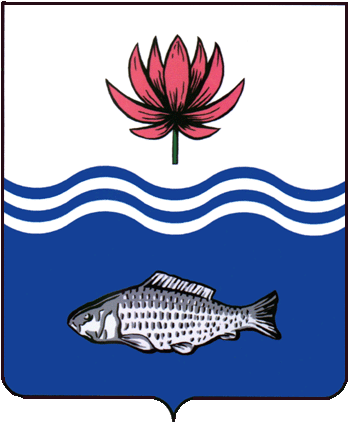 АДМИНИСТРАЦИЯ МО "ВОЛОДАРСКИЙ РАЙОН"АСТРАХАНСКОЙ ОБЛАСТИ ПОСТАНОВЛЕНИЕОб утверждении плана мероприятийпо противодействию коррупции вадминистрации муниципальногообразования «Володарский район»и ее структурных подразделенияхна 2021-2024 годы   В целях реализации Указа Президента Российской Федерации от 16.08.2021 № 478 «О Национальном плане противодействия коррупции на 2021 – 2024 и исполнения Федерального закона от 25.12.2008 №273-ФЗ «О противодействии коррупции», руководствуясь Устава муниципального образования «Володарский район», администрация муниципального образования «Володарский район»ПОСТАНОВЛЯЕТ:1.Утвердить прилагаемый план мероприятий по противодействию коррупции в администрации муниципального образования «Володарский район» и ее структурных подразделений на 2021-2024 годы (Приложение №1).2.Организационному отделу администрации МО «Володарский район» (Левченко М.П.) довести данное постановление до руководителей структурных подразделений МО «Володарский район» и глав муниципальных образований Володарского района.  3.Настоящее постановление вступает в силу с момента его подписания.4.Сектору информационных технологий организационного отдела администрации МО «Володарский район» (Поддубнов) опубликовать настоящее постановление на официальном сайте администрации МО «Володарский район». 5.Контроль за исполнением настоящего постановления  возложить на помощника  главы администрации МО «Володарский район» Новикова В.Г. И.о. главы администрации 					Д.В. КурьяновПриложение № 1к постановлению администрацииМО «Володарский район»
от 15.09.2021 г. № 1340Планмероприятий противодействия коррупции в администрации муниципальном образовании «Володарский район» и ее структурных подразделений на 2021 – 2024 годыВерно:от 15.09.2021 г.N 1340№п/пМероприятияИсполнителимероприятийСрокисполнения1.Осуществление контроля за применением предусмотренных законодательством Российской Федерации мер юридической ответственности в каждом случае несоблюдения лицами, замещающими муниципальные должности в Совете МО «Володарский район» (далее - муниципальные должности), должности муниципальной службы (далее – муниципальные служащие) в администрации МО «Володарский район», запретов, ограничений и требований, установленных в целях противодействия коррупции, в том числе мер по предотвращению и (или) урегулированию конфликта интересовОтветственные лица за кадровую работу и профилактику коррупционных и иных правонарушений администрации МО «Володарский район» (далее – Ответственные лица за кадровую работу и профилактику коррупционных и иных правонарушений)Постоянно2.Проведение анализа соблюдения запретов, ограничений и требований, установленных законодательством Российской Федерации в целях противодействия коррупции, в том числе касающихся получения подарков лицами, замещающими муниципальные должности, муниципальными служащими администрации МО «Володарский район», выполнения иной оплачиваемой работы, обязанности уведомлять об обращениях в целях склонения к совершению коррупционных правонарушенийОтветственные лица за кадровую работу и профилактику коррупционных и иных правонарушений.Руководители структурных подразделений администрации МО «Володарский район»Ежегодно до
1 декабря3.Оказание содействия органам местного самоуправления муниципальных образований входящих в состав МО «Володарский район» в организации работы по противодействию коррупции (в том числе проведение семинаров, консультаций)Ответственные лица за кадровую работу и профилактику коррупционных и иных правонарушений.В течение
2021-2024 гг.4.Обеспечение функционирования телефонной горячей линии по приему от граждан информации о фактах коррупцииНачальник организационного отдела администрации МО «Володарский район»Постоянно5.Проведение оценок коррупционных рисков, возникающих при осуществлении функций структурных подразделений администрации МО «Володарский район», уточнение перечней должностей муниципальной службы в структурных подразделениях администрации МО «Володарский район», замещение которых связано с коррупционными рискамиРуководители структурных подразделений администрации МО «Володарский район»Ежегодно
до 1 декабря6.Размещение информации по антикоррупционной тематике на официальном сайте администрации МО «Володарский район» в информационно-телекоммуникационной сети «Интернет»Ответственные лица за кадровую работу и профилактику коррупционных и иных правонарушений.Начальник организационного отдела администрации МО «Володарский район»В течение
2021-2024
гг.7.Обсуждение результатов реализации плана противодействия коррупции в МО «Володарский район» на заседаниях комиссии по соблюдению требований к служебному поведению муниципальных служащих администрации МО «Володарский район» и урегулированию конфликта интересовПредседатель комиссии по соблюдению требований к служебному поведению муниципальных служащих администрации МО «Володарский район» и урегулированию конфликта интересовВ соответствии с планом рабо-ты комиссии по
соблюдению требований к служебному поведению муниципаль-ных служащих администрации МО «Володарс-кий район» и урегулирова-нию конфликта интересов8.Проведение общественных обсуждений (с привлечением экспертного сообщества) проекта плана противодействия коррупции в муниципальном образовании «Володарский район» на 2021 – 2024 годыПредставление докладов в службу по противодействию коррупции Астраханской областиЗаместитель главы МО «Володарский район» по социальной политике.Начальник правового отдела администрации МО «Володарский район»Ежегодно
по мере раз-
работки
плановВ течении пяти рабочих дней со дня окончания общественных обсуждений9.Ежегодное повышение квалификации муниципальных служащих администрации МО «Володарский район», в должностные обязанности которых входит участие в противодействии коррупции.Представление докладов в службу по противодействию коррупции Астраханской областиНачальник организационного отдела администрации МО «Володарский район»ЕжегодноЕжегодно
до 10 января.
 10.Обучение муниципальных служащих администрации МО «Володарский район», впервые поступивших на муниципальную службу для замещения должностей, включенных в перечень должностей, установленный нормативным правовым актом администрации МО «Володарский район», по образовательным программам в области противодействия коррупции.Представление доклада в службу по противодействию коррупции Астраханской областиНачальник организационного отдела администрации МО «Володарский район».Заместители главы администрации МО «Володарский район»В течение
2021-2024 гг. Ежегодно до10 января11.Проведение анализа сведений, содержащихся в Едином государственном реестре юридических лиц, Едином государственном реестре индивидуальных предпринимателей, сведений об осуществляемых (осуществленных) закупках товаров, работ, услуг для обеспечения государственных и муниципальных нужд. Предоставление  справках о доходах, расходах, об имуществе и обязательствах имущественного характера, до представляемых муниципальными служащими администрации МО «Володарский район», а также в иных открытых источниках данных и иных документах в целях предотвращения и урегулирования конфликта интересов, в том числе уточняющие справках о доходах, расходах, об имуществе и обязательствах имущественного характера, Представление докладов в службу по противодействию коррупции Астраханской областиОтветственные лица за кадровую работу и профилактику коррупционных и иных правонарушений      постоянноЕжегодно до
30 апреля и до 30 маяИтоговый
доклад ежегодно до
01ноября12.Актуализация сведений, содержащихся в анкетах, представляемых лицами при назначении на должности муниципальной службы администрации МО «Володарский район» и руководителей муниципальных учреждений (организаций), подведомственных администрации МО «Володарский район», об их родственниках и свойственниках в целях выявления возможного конфликта интересов.Представление докладов в службу по противодействию коррупции Астраханской областиНачальник организационного отдела администрации МО «Володарский район».Ответственные лица за кадровую работу и профилактику коррупционных и иных правонарушений1 раз в годЕжегодно до
1 декабря.
Итоговый
доклад до
01.11.202413.Осуществление контроля за соблюдением лицами, замещающими муниципальные должности, должности муниципальной службы администрации МО «Володарский район» и руководителей муниципальных учреждений (организаций), подведомственных администрации МО «Володарский район», требований законодательства Российской Федерации о противодействии коррупции, касающихся предотвращения и урегулирования конфликта интересов, в том числе за привлечением таких лиц к ответственности в случае их несоблюдения.Ответственные лица за кадровую работу и профилактику коррупционных и иных правонарушений.Руководители структурных подразделений администрации МО «Володарский район»ПостоянноИтоговый
доклад до
01.11.202414.Использование при заполнении справок о доходах, расходах, об имуществе и обязательствах имущественного характера всеми лицами, претендующими на замещение должностей или замещающими должности, осуществление полномочий по которым влечет за собой обязанность представлять сведения о своих доходах, расходах, об имуществе и обязательствах имущественного характера, о доходах, расходах, об имуществе и обязательствах имущественного характера своих супругов и несовершеннолетних детей специального программного обеспечения «Справки БК».Представление докладов в службу по противодействию коррупции Астраханской областиОтветственные лица за кадровую работу и профилактику коррупционных и иных правонарушений.Руководители структурных подразделений администрации МО «Володарский район».Секретарь Совета МО «Володарский район»Руководители муниципальных учреждений (организаций), подведомственных администрации МО «Володарский район»С01.01.2022До01.11.202215.Обеспечение постоянной деятельности администрации МО «Володарский район» по информированию общественности о результатах работы по профилактике коррупционных и иных нарушений путем установления сроков и объема такого информирования (но не реже 1 раза в квартал), назначения ответственных лиц за проведение данной работы, реализации иных мероприятий (их комплекса), направленных на повышение эффективности указанной деятельности.Представление докладов в службу по противодействию коррупции Астраханской областиНачальник организационного отдела администрации МО «Володарский район».Ответственные лица за кадровую работу и профилактику коррупционных и иных правонарушенийДо01.02.2022До01.04.202216.Подготовка предложений по совершенствованию взаимодействия территориальных органов федеральных органов государственной власти, органов государственной власти Астраханской области и органов местного самоуправления муниципальных образований Астраханской области, осуществляющих противодействие коррупции в пределах своих полномочий, с субъектами общественного контроляПредставление докладов в службу по противодействию коррупции Астраханской областиОтветственные лица за кадровую работу и профилактику коррупционных и иных правонарушений.Руководители структурных подразделений администрации МО «Володарский район».До01.02.2022До15.11.202217.Подготовка предложений по унификации форм статистической отчетности о результатах реализации мер по противодействию коррупции.Представление докладов в службу по противодействию коррупции Астраханской областиРуководители структурных подразделений администрации МО «Володарский район».До 15.11.2021До15.07.202218.Принятие участия в научно-практических конференциях и иных мероприятиях по вопросам реализации государственной политики в области противодействия коррупции с участием заинтересованных федеральных органов государственной власти, органов государственной власти Астраханской области и организаций, проводимых исполнительными органами государственной власти Астраханской области и подведомственными учреждениями (предприятиями)Ответственные лица за кадровую работу и профилактику коррупционных и иных правонарушений.Руководители структурных подразделений администрации МО «Володарский район».В период проведения мероприятий19.Рассмотрение на заседаниях комиссии по соблюдению требований к служебному поведению муниципальных служащих администрации МО «Володарский район» и урегулированию конфликта интересов вопросов эффективности деятельности ответственных лиц за кадровую работу и профилактику коррупционных и иных правонарушений администрации МО «Володарский район»Председатель комиссии по соблюдению требований к служебному поведению муниципальных служащих администрации МО «Володарский район» и урегулированию конфликта интересовЕжегодно до
1 марта20.Рассмотрение на заседаниях комиссии по соблюдению требований к служебному поведению муниципальных служащих администрации МО «Володарский район» и урегулированию конфликта интересов отчета о выполнении мероприятий настоящего плана и размещение его на официальном сайте администрации МО «Володарский район» в разделе «Противодействие коррупции» в информационно-телекоммуникационной сети «Интернет»Председатель комиссии по соблюдению требований к служебному поведению муниципальных служащих администрации МО «Володарский район» и урегулированию конфликта интересовЕжегодно до
1 февраля